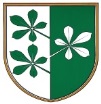 OBČINA KIDRIČEVOObčinski svetKopališka ul. 142325 KidričevoŠtev. 430-6/2021Dne								Predlog sklepaNa podlagi 15. člena Statuta Občine Kidričevo (Uradno glasilo slovenskih občin, št. 62/16 in 16/18) je občinski svet Občine Kidričevo, na svoji ______ seji, dne ________ sprejelS  K  L  E  PObčinski svet Občine Kidričevo sprejme Dokument identifikacije investicijskega projekta (DIIP) za modernizacijo LC 165 051 Apače - Trnovec.DIIP je priloga in sestavni del tega sklepa.								Anton Leskovar;								župan								Občine Kidričevo 